Adategyeztető lapMagyar Óriásnyúl-Tenyésztők Országos EgyesületeTenyésztő természetes személy adatai: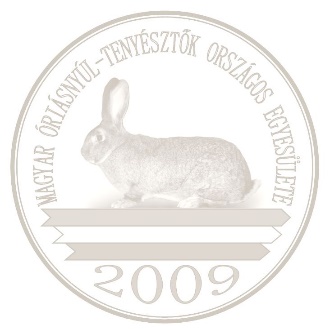 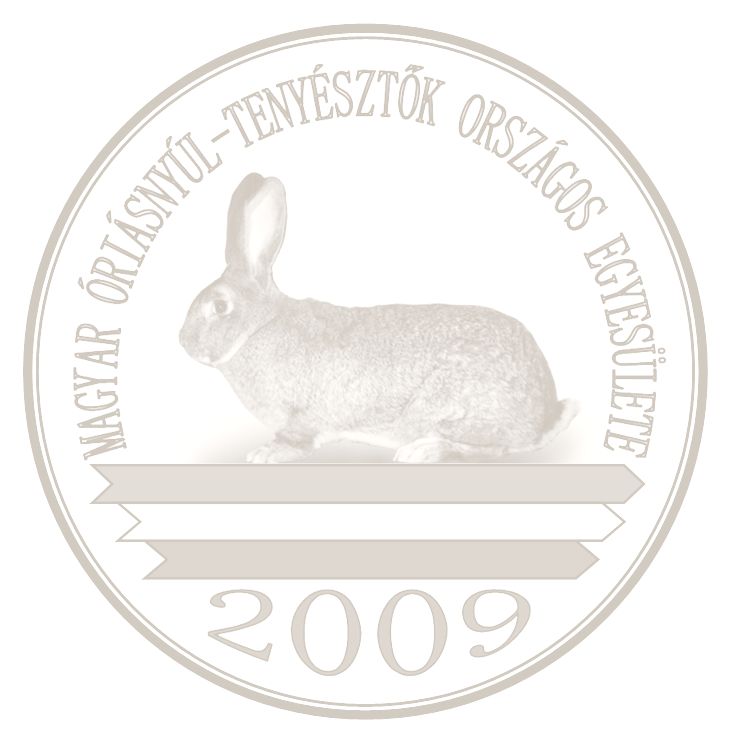 Tenyésztő számlázási adatai:Büntetőjogi felelősségem tudatában kijelentem, hogy az általam közölt adatok a valóságnak megfelelnek.Tudomásul veszem, hogy az adataimat az Egyesület adatvédelmi szabályzatával összhangban adom meg.Tudomásul veszem továbbá, hogy a fenti adatok megadása az Egyesület adótörvényi kötelezettségeinek megfelelve kötelező.Jelen nyilatkozat szerves részét képezi a „Melléklet adatbekérő nyilatkozatokhoz” dokumentum.………………………………………………..............			…………………………………………………………..(Helység, dátum)						(Tenyésztő aláírása)Tenyésztő neveCímeTelefonE-mailTenyészetkód (ha van)Számlán szereplő névSzámlázási címAdóazonosító jelAdószám